pielikums
Liepājas pilsētas domes 2020. gada “____”____________
saistošajiem noteikumiem Nr. ___Liepājas pilsētas pašvaldības aģentūrai “Liepājas sabiedriskais transports”Pieteikums tramvaja reģistrācijai2. Reģistrācijas numurs komercreģistrā: |___|___|___|___|___|___|___|___|___|___|___|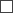 